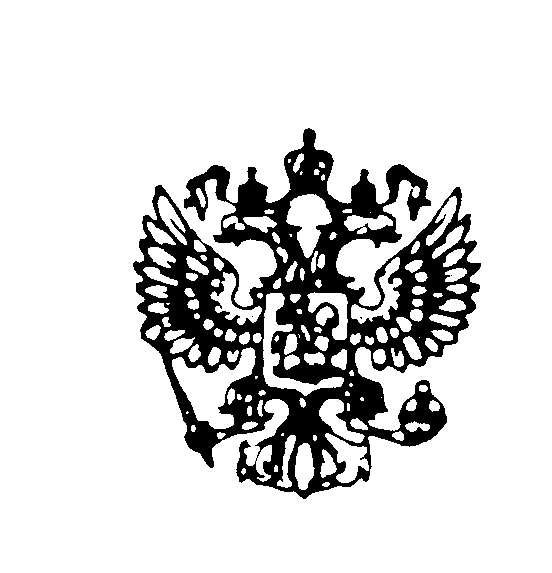 Ширшову Р.rmn.onk@gmail.com О  предоставлении информации                                                                                           Уважаемый господин Ширшов!Отделение, рассмотрев Ваше обращение, поступившее на официальный сайт Пенсионного фонда Российской Федерации,  сообщает. На официальном сайте Пенсионного фонда РФ  www.pfrf.ru  на 1-й странице размещены:в разделе  «Жизненные ситуации» → «Выплата пенсии при смене места жительства» → «бланк заявления о запросе пенсионного дела»;в разделе «граждане» → «пенсионеры» → «выплата и доставка пенсий» → «бланк заявления о выборе способа доставки пенсии».К заявлению следует приложить документ о нахождении Вас в учреждении, исполняющем наказание. Заявления можно направить через организации почтовой связи.Срок перевода пенсионного дела и начала перечисления денежных средств в пределах одного месяца.Вопросы доставки заявлений в территориальный орган Пенсионного фонда РФ по месту нахождения учреждения, могут быть рассмотрены администрацией данного учреждения.Начальник отдела по работе с обращениямиграждан, застрахованных лиц, организацийи страхователей                                                                                                    С.В. Федорова  Чернышева Лариса Николаевна(812) 2928556 (доб. 4384)